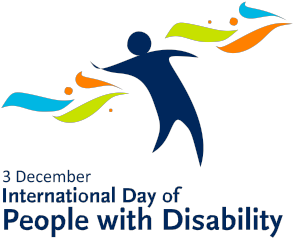 Listen and sniffName:      Sit quietly for one minute. At the end of this time record all the sounds you heard.I could hear      Place the following ‘hearing’ words in the correct places in the puzzle below (you will not use all the words):The letters reading down in the boxes spell the name of an instrument used for measuring hearing levels. Write that word in the space below.__ __ __ __ __ __ __ __ __ __Working with a partner, take a walk around your classroom or outside area. As you walk concentrate on what you can smell. Record this.I could smell       Place the following ‘hearing’ words in the correct places in the puzzle below (you will not use all the words):The letters reading down in the boxes spell the word which means ‘the sense of smell’. Write that word in the spaces below.__ __ __ __ __ __ __ __ __groantickzoomcruncheekwhirrdingcreakbangsnappopthunderthudpurrtwangA cannon firing _____  _ _ A happy cat_____  _ _ A heavy impact__ _ _    A spinning sound ___ _   _ _ A cork coming out of a bottle _____  _   A fast sound __ _ _    A frightened sound Space  _ _ A clock sound Space  _ _ _   Walking on an old floorboard___ _   _ _ An unhappy sound _____  _ _ _ onion pinedustspicysockspeppergarlicperfumeblossomsgarbagesmokepotpourrisoapmintgasThe smell when something is burning   ___ _   _ _ A springtime smell_____   _ _ _ _ _ _   A smell you can buy in bottles __ _ _   _ _ _   This can make your body smell nice   ___ _  _   Some food smells like this   _ _ _  _   Dried flower petals  ___ _  _ _ _ _ _ _   A smell that makes some people’s eyes water  ___ _  _ _   Dirty ones can smell bad  _____   _ _ _ A common toothpaste smell  ___ _  _  